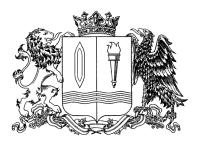 ПРАВИТЕЛЬСТВО ИВАНОВСКОЙ ОБЛАСТИПОСТАНОВЛЕНИЕПриложение к постановлениюПравительства Ивановской областиот ______________ № ______-пПрогнозсоциально-экономического развития Ивановской областина 2022 год и плановый период 2023 и 2024 годовРаздел 1. Пояснительная запискак прогнозу социально-экономического развития Ивановской области
на 2022 год и плановый период 2023 и 2024 годовИтоги социально-экономического развития региона за отчетный периодЗа отчетный 2020 год по сравнению с 2019 годом отмечен рост промышленного производства на 3,5%, производства продукции сельского хозяйства в хозяйствах всех категорий - на 5,6% и на 14,1% - объема работ, выполненных по виду деятельности «строительство» (рост показателя обусловлен выполненными объемами работ в рамках мероприятий национальных проектов «Жилье и городская среда», «Образование», «Демография», «Спорт-норма жизни», «Безопасные и качественные автомобильные дороги»); на 0,8% выросло количество введенных жилых домов; объем инвестиций в основной капитал вырос на 14,5%; среднемесячная номинальная заработная плата выросла на 5,6%, реальная заработная плата с учетом инфляции - на 1,6%.Увеличение индекса промышленного производства (далее – ИПП) связано с ростом, в первую очередь, в обрабатывающих производствах на 2,7%, ростом производства по водоснабжению; водоотведению, организации сбора и утилизации отходов, деятельности по ликвидации загрязнений на 32,7% и ростом производства в добыче полезных ископаемых на 2,5%.При этом снизилось производство по обеспечению электрической энергией, газом и паром; кондиционированию воздуха – на 1,2%.Среди обрабатывающих производств рост ИПП произошел по            9 видам, при этом наибольший рост отмечен в следующих производствах: компьютеров, электронных и оптических изделий – на 61%; резиновых и пластмассовых изделий – на 40,9%; мебели – на 13%; прочей неметаллической минеральной продукции – на 11,3%.Наибольшее снижение наблюдалось по следующим видам обрабатывающих производств: автотранспортных средств, прицепов и полуприцепов – на 34,2%; по ремонту и монтажу оборудования – на 13,2%; машин и оборудования, не включенных в другие группировки – на 12,9% и электрического оборудования – на 9,4%. В производстве текстильных изделий наблюдалось снижение на 1,3%, в производстве одежды - на 3,8%.Ограничения в работе отдельных форм (направлений) торговли и организаций общественного питания привели к снижению показателей и в данных сферах. Так, оборот розничной торговли снизился на 4,3%, объем платных услуг, оказанных населению – на 11,9%.Индекс потребительских цен (далее – ИПЦ) в регионе за 2020 год составил 103,9%, в том числе на продовольственные товары (104,9%), на непродовольственные (104,2%) и на услуги (102,1%); в декабре 2020 года к декабрю 2019 года рост инфляции составил 105,8%.Уровень безработицы по отношению к экономически активному населению по состоянию на 31.12.2020 вырос с начала года до 4,2% 
(с 0,6% на 31.12.2019), при этом снизился за декабрь на 0,4%.Подраздел 1.1. Экономические показателиПрогноз социально - экономического развития Ивановской области на 2022 год и плановый период 2023 и 2024 годов (далее – Прогноз) разработан на основе анализа тенденций развития экономики за 2019 - 2020 годы и сложившейся экономической ситуации в текущем году, данных, представленных территориальным органом Федеральной службы государственной статистики по Ивановской области (далее - ТО ФСГС по Ивановской области).Прогноз разработан в базовом варианте, в основу которого заложены предпосылки реализации поставленных Правительством Российской Федерации целей и задач, обозначенных указами Президента Российской Федерации от 07.05.2018 № 204 «О национальных целях и стратегических задачах развития Российской Федерации на период до 2024 года» и от 21.07.2020 № 474 «О национальных целях развития Российской Федерации на период до 2030 года» и служит основой для разработки проекта областного бюджета на 2022 год и плановый период 2023 и 2024 годов.Прогноз учитывает последствия коронавирусной инфекции    (CОVID-2019) на экономику Ивановской области и первоочередные мероприятия по поддержке предпринимательской деятельности в Ивановской области, проводимые на территории Ивановской области в соответствии с указом Губернатора Ивановской области от 25.03.2020       № 29-уг «О первоочередных мероприятиях по поддержке предпринимательской деятельности в Ивановской области в связи с осуществлением мер по противодействию распространению на территории Ивановской области коронавирусной инфекции COVID-2019», а также негативные тенденции, которые наблюдались в демографических показателях.1.1.1. Валовой региональный продуктВаловой региональный продукт Ивановской области (далее – ВРП) является основным показателем, характеризующим социально-экономическое развитие региона.За 2019 год по предварительным оперативным данным Росстата ВРП Ивановской области вырос по сравнению с 2018 годом в сопоставимых ценах на 2,5% и составил 249,8 млрд рублей. Доля Ивановской области в формировании совокупного ВРП регионов Российской Федерации составила 0,26%.На рост индекса физического объема ВРП в 2019 году повлиял рост индексов физического объема валовой добавленной стоимости (далее – ВДС) по 12 видам экономической деятельности, удельный вес которых в структуре ВРП составил 68,5%:- деятельность профессиональная, научная и техническая на 44,3%;- деятельность административная и сопутствующие дополнительные услуги - на 17,7%;- добыча полезных ископаемых – на 17,6%;- деятельность в области культуры, спорта, организации досуга и развлечений – на 12,1%;- обеспечение электрической энергией, газом и паром; кондиционирование воздуха – на 11,7%;- обрабатывающие производства – 109%;- строительство – на 6,4%;- деятельность гостиниц и предприятий общественного питания –   на 3,4%;- деятельность финансовая и страховая – на 1,2%;- деятельность в области информации и связи – на 0,8%;- деятельность по операциям с недвижимым имуществом - на 0,7%;- торговля оптовая и розничная, ремонт автотранспортных средств и мотоциклов – на 0,6%.В то же время снижение индексов физического объема ВДС наблюдался в 2019 году по 7 видам экономической деятельности              (их удельный вес в структуре ВРП составил 31,5%): сельское, лесное хозяйство, охота, рыболовство и рыбоводство – на 16,7%; предоставление прочих видов услуг – на 15,5%; водоснабжение; водоотведение, организация сбора и утилизация отходов, деятельность по ликвидации загрязнений – на 11,5%; государственное управление и обеспечение военной безопасности; социальное обеспечение – на 5,4%; транспортировка и хранение – на 2,9%; деятельность в области здравоохранения и социальных услуг – на 2,5% и образование – на 1,5%.В структуре ВРП Ивановской области за 2018 – 2019 годы заметно снизилась доля оптовой и розничной торговли, ремонта автотранспортных средств и мотоциклов (с 20% в 2017 году до 16,4% - в 2018 году и до 15,3% - в 2019 году), также снизилась доля сельского, лесного хозяйства, охоты, рыболовство и рыбоводства с 3,3% в 2018 году до 2,8% в 2019 году.При этом значительно в 2018 и 2019 годах по сравнению с 2017 годом вырос в ВРП удельный вес: деятельности по операциям с недвижимым имуществом (с 6,3% в 2017 году до 14,8% и 14,3% соответственно); государственного управления и обеспечения военной безопасности; социального обеспечения (с 8,9% до 10,4% и 10% соответственно); деятельности в области культуры, спорта, организации досуга и развлечений (с 0,8% до 1,2% и 1,3% соответственно).Также в 2019 году по сравнению с 2018 годом с 2,9% до 4% выросла доля профессиональной, научной и технической деятельности.Промышленный комплекс региона всегда оказывал наибольшее влияние на структуру ВРП. Удельный вес промышленного производства в ВРП составил в 2019 году 23,7% (в 2018 году – 22,1%). Также в структуре ВРП преобладали: торговля (15,3%), деятельность по операциям с недвижимым имуществом (14,3%), деятельность в области здравоохранения и социальных услуг (6,8%), транспортировка и хранение (5,7%), строительство (5,1%), образование (4,5%), деятельность профессиональная, научная и техническая (4,0%), сельское, лесное хозяйство, охота, рыболовство и рыбоводство (2,8%).В 2020 году объем ВРП оценивается в размере 259,2 млрд рублей, что на 0,8% ниже уровня 2019 года в сопоставимых ценах. На снижение ВРП повлияли ограничения в работе промышленных предприятий, учреждений культуры и туризма, а также отдельных форм (направлений) торговли и организаций общественного питания в связи с распространением в 2020 году пандемии коронавирусной инфекции (COVID-2019). В 2021 году ВРП по оценке, вырастет на 1,2% и составит 281,1 млрд рублей. В последующие годы планируется увеличение темпов роста ВРП от 101,8% в 2022 году до 102% – в 2023 году и до 102,4% – в 2024 году.В 2022 году ВРП прогнозируется на уровне 297,7 млрд рублей, ожидается, что в 2024 году ВРП достигнет в абсолютном выражении значения 332,1 млрд рублей.1.1.2. Промышленное производствоПо итогам 2020 года ИПП составил 103,5%, объем отгруженной продукции в промышленности – 212,6 млрд рублей.В структуре промышленного производства сохранился наибольший удельный вес обрабатывающих производств – 83,1%, доля обеспечения электрической энергией, газом и паром, кондиционирования воздуха составляла 13,5%, водоснабжения, водоотведения, организации сбора и утилизации отходов, деятельности по ликвидации загрязнений – 2,9%, добычи полезных ископаемых – 0,5%.В структуре обрабатывающих производств наибольший удельный вес занимали: производство текстильных изделий и одежды (40%), машиностроительный комплекс (29,4%) и производство пищевых продуктов (8,9%), удельный вес этих трёх отраслей составляет 78,3%.При разработке прогнозных показателей учитывались следствия регуляторных решений со стороны государства на фоне пандемии, а также федеральные и региональные меры поддержки промышленных предприятий и субъектов малого и среднего предпринимательства (далее – субъектов МСП), пострадавших в условиях режима повышенной готовности в связи с распространением коронавирусной инфекции (COVID-19).По итогам 2021 года ожидается рост промышленного производства, который наблюдается с начала текущего года по сравнению с 2020 годом, ИПП по оценке вырастет на 5,2%. В 2022 году – 2024 годах планируется рост ИПП порядка 102,1 – 102,9% соответственно.При этом в прогнозном периоде 2022 – 2024 годов ожидается сохранение тенденции опережающего роста обрабатывающих производств по сравнению с обеспечением электрической энергией, газом и паром, кондиционированием воздуха, а также водоснабжением, водоотведением, организацией сбора и утилизации отходов, деятельностью по ликвидации загрязнений.ИПП обрабатывающих производств в 2021 году оценивается на уровне 105,8%, в 2022 – 2024 годах ИПП составит от 102,3% до 103,1%.В производстве пищевых продуктов по итогам 2021 года               ИПП оценивается на уровне 101,9%. Ведущими и стабильно работающими предприятиями по производству пищевых продуктов являются:             ООО «Ивмолокопродукт», ООО «ПродМит», ООО «Ивановская птицефабрика», АО «Птицефабрика «Кинешемская», ЗАО «Кинешемский хлебокомбинат», ООО «Пучежский сыродельный завод»,                        ОАО «Аньковское» и группа компаний «РИАТ». В 2022 - 2024 годах ИПП в производстве пищевых продуктов прогнозируется в пределах от 102,2% до 102,8%.В производстве текстильных изделий по итогам 5 месяцев 2021 года наблюдалось рост ИПП по сравнению с соответствующим периодом 2020 года на 28,2%, по итогам 2021 года ИПП оценивается на уровне 111,5%.В 2021 году и в перспективе положительное влияние на развитие отрасли должны оказать меры поддержки, разработанные Правительством Российской Федерации, а именно увеличение с 30 до 50% совокупного размера субсидии, предоставляемой из федерального бюджета на стимулирование спроса и повышение конкурентоспособности российской промышленной продукции в рамках постановления Правительства Российской Федерации от 27.12.2019 № 1908 «Об утверждении Правил предоставления субсидий из федерального бюджета на стимулирование спроса и повышение конкурентоспособности российской промышленной продукции и признании утратившими силу некоторых актов Правительства Российской Федерации».Продолжится реализация инвестиционных проектов, получивших поддержку Фонда развития промышленности (далее – ФРП):- ООО «Нордтекс» (организация производства одноразовых трехслойных медицинских масок из нетканого материала);- ООО «Эвтекс» (организация производства медицинских стерильных перчаток в индивидуальной упаковке);- ООО «ХБК «Навтекс» (производство медицинской хлопчатобумажной марли для изготовления повязок).В 2022 – 2024 годах в производстве текстильных изделий ИПП вырастет в пределах от 104% до 104,9%.В 2020 году произведено 741,6 млн кв. м хлопчатобумажных тканей, что на 2,5% больше, чем в 2019 году. В 2021 году производство хлопчатобумажных тканей оценивается на уровне 816 млн кв. м с ростом к 2020 году на 10%, к 2024 году производство данных тканей вырастет до 921,5 млн кв. м.Крупнейшими предприятиями региона по производству текстильных изделий являются: ОАО ХБК «Шуйские ситцы», ООО «ТДЛ Текстиль», ООО «Протекс», Группа компаний «Нордтекс», Группа компаний «Русский дом», ООО «МИРтекс», ООО «Дилан Текстиль»,                     ООО «Ультрастаб» и другие.В производстве одежды за 5 месяцев 2021 года наблюдалось рост ИПП по сравнению с 2020 годом на 19,9%, по итогам 2021 года ИПП оценивается на уровне 110,1%.Производство одежды в Ивановской области представлено предприятиями: ООО «Исток-Пром», Группа компаний «Бисер»,           ПАО Швейная фирма «Айвенго», Группа компаний «Валенти»,            ПАО «Спецтекстиль», а также субъектами МСП, специализирующимися на выпуске трикотажных изделий и постельных принадлежностей.В 2022 - 2024 годах ИПП в данной отрасли составит 104,0 – 105,1%.В обработке древесины и производстве изделий из дерева ИПП в 2021 году оценивается на уровне – 100,3%.Производство продукции по данному виду деятельности на территории региона осуществляют такие крупнейшие предприятия, как ООО «Эггер Древпродукт Шуя» и  ООО «Ивановская лесопромышленная компания». В 2022 - 2024 годах ИПП прогнозируется от 100,9% до 101,7%.Химический комплекс относится к сектору промежуточного спроса. Ведущими предприятиями по производству химических веществ и химических продуктов в регионе являются ОАО «Ивхимпром» и           ОАО «Ивановский техуглерод и резина». В 2021 году ИПП ожидается порядка 100,3%, в 2022 – 2024 годах ИПП составит от 100,5% до 101,1%.В производстве резиновых и пластмассовых изделий ИПП в 2021 году оценивается на уровне 100,4%, в 2022 – 2024 годах ИПП прогнозируется в пределах от 100,8% до 101,4%. Рост производства в перспективе будет связан со стабильной работой предприятия 
ООО «Стандартпласт».В связи со снижением ИПП по итогам 5 месяцев 2021 года на 22,5% в металлургическом производстве к концу 2021 году ИПП оценивается в размере 99,2%. Ведущим предприятием по данному виду деятельности является ООО «Верхневолжский СМЦ» (ДИПОС). В 2022 - 2024 годах ИПП составит 100,2 – 100,7%.В производстве готовых металлических изделий в 2021 году ИПП оценивается на уровне 115,7%. На территории области деятельность по производству готовых металлических изделий осуществляют: Группа компаний «Кранэкс», ООО «Билдэкс» и ООО «Черметснаб». В прогнозируемом периоде развитие производства готовых металлических изделий прогнозируется более сдержанными темпами. В 2022 - 2024 годах ИПП вырастет на 0,8 – 1,5% по сравнению с предыдущими годами.В производстве машин и оборудования в 2021 году ИПП ожидается порядка 98,2% в связи с падением производства за 5 месяцев 2021 года на 5,8%. В ближайшие годы рост производства начнется в 2023 году – на 0,4% (в 2022 году рост не ожидается), в 2024 году прогнозируется ИПП  порядка 101,0%. Данный рост будет обеспечен при условии стабильной работы предприятий ООО «Профессионал» и ООО «Ивановский станкостроительный завод».В производстве автотранспортных средств, прицепов, полуприцепов в 2021 году ИПП оценивается на уровне 105,2%. В прогнозируемом периоде развитие производства автотранспортных средств, прицепов, полуприцепов прогнозируется от 101,7% в 2022 году до 102,7% в 2024 году.В машиностроении региона продолжится реализация инвестиционных проектов, получивших поддержку ФРП:ООО «Ивановский станкостроительный завод» (Проект создания современного производства мотор-шпинделей/шпиндельных устройств для станков c числовым программным управлением);ООО «КейЭйСи» (Производство пружин подвески для легковых автомобилей по технологии холодной навивки).В 2021 году ИПП по обеспечению электрической энергией, газом и паром; кондиционированию воздуха ожидается на уровне 101%. В 2022 -2024 годах ИПП прогнозируется от 101,2 – 101,5%.В 2021 году ИПП по водоснабжению, водоотведению, организации сбора и утилизации отходов, деятельности по ликвидации загрязнений оценивается порядка 108,0%, в прогнозируемом периоде от 101,8% в 2022 году до 102,7% в 2024 году.Объем отгруженной продукции в промышленности вырастет с 2021 года, по оценке, с 234,5 млрд рублей до 249,5 - в 2022 году и до 285,9 млрд рублей к 2024 году.1.1.3. Сельское хозяйствоОбъем производства продукции сельского хозяйства в хозяйствах всех категорий в 2020 году по предварительным данным составил           18,6 млрд рублей, или 105,6% к уровню 2019 года в сопоставимых ценах. Индекс производства продукции растениеводства составил 104,5%, продукции животноводства – 106,3%.Положительная динамика в растениеводстве обеспечена наращиванием в 2020 году в хозяйствах всех категорий объемов производства зерна и овощей.В животноводстве увеличены объемы выращивания скота, отмечается прирост производства молока, яиц во всех категориях хозяйств.В 2021 году ожидается производство продукции сельского хозяйства в целом по области в объеме 20,2 млрд рублей, или 103,5% к уровню 2020 года в сопоставимых ценах. Прирост производства продукции растениеводства ожидается порядка 3,3%, продукции животноводства – 3,7%. Основные показатели развития сельскохозяйственного производства соответствуют государственной программе Ивановской области «Развитие сельского хозяйства и регулирование рынков сельскохозяйственной продукции, сырья и продовольствия Ивановской области», утвержденной постановлением Правительства Ивановской области от 13.11.2013              № 451-п.Росту производства продукции животноводства будет способствовать реализация инвестиционных проектов в свиноводстве (ООО «Тарбаево») и молочном скотоводстве: в АО «Племенной завод имени Дзержинского» Гаврилово-Посадского муниципального района, ЗАО «Племенной завод «Заря» Родниковского муниципального района, в СПК «Панинское» Савинского муниципального района, СПК «Рассвет» Гаврилово-Посадского муниципального района, СПК Племенной завод «Ленинский путь» Пучежского муниципального района, СПК имени «Фрунзе» Родниковского муниципального района.В 2022 году объем производства продукции сельского хозяйства составит 21,7 млрд рублей с ростом к уровню 2021 года на 4% в сопоставимых ценах.В перспективе объем производства продукции сельского хозяйства в хозяйствах всех категорий увеличится с 23,6 млрд рублей в 2023 году до 25,8 млрд рублей - в 2024 году, прирост в сопоставимых ценах прогнозируется на уровне 104,5% - в 2023 году и 105% - в 2024 году.Основными задачами по развитию сельскохозяйственной отрасли на ближайшую перспективу являются:достижение запланированных целевых индикаторов и ожидаемых результатов реализации государственной программы Ивановской области «Развитие сельского хозяйства и регулирование рынков сельскохозяйственной продукции, сырья и продовольствия Ивановской области», утвержденной постановлением Правительства Ивановской области от 13.11.2013 № 451-п, обеспечение финансирования её мероприятий в полном объеме и в установленные сроки;ввод в оборот неиспользуемых земель сельскохозяйственного назначения;обеспечение продовольственного рынка региона основными сельскохозяйственными товарами собственного производства, увеличение доли продукции местных производителей в торговых сетях;увеличение объемов производства за счет модернизации и технического переоснащения сельскохозяйственного производства;реализация инвестиционных проектов.1.1.4. Рынок товаров и услугСреднегодовой индекс потребительских цен (ИПЦ) в Ивановской области за 2019 год составлял 104,9%, при этом, значение ИПЦ в декабре 2019 года к декабрю 2018 года не превысило рост в 3% (102,9%).В 2020 году среднегодовой ИПЦ составил 103,9%. Замедление темпов инфляции по сравнению с 2019 годом на 1 процентный пункт было связано со снижением спроса на товары в период режима повышенной готовности в условиях ухудшения социально-экономической ситуации в связи с распространением пандемии коронавирусной инфекции        (COVID-2019).При прогнозировании ИПЦ цен учитывался рост цен за 6 месяцев 2021 года, как на продовольственные товары, так и на услуги, а также на товары непродовольственной группы. В конце 2021 года ожидается рост ИПЦ к декабрю 2020 года до 105,7%. В декабре 2022 года к декабрю 2021 года ИПЦ прогнозируется 105,2%, в конце 2023 года – 105% и в декабре 2024 года к декабрю 2023 года – 104,3%.В 2021 году среднегодовой ИПЦ оценивается на уровне 105,9% в связи с ростом потребительской активности, о чем свидетельствуют по результатам 5-ти месяцев текущего года рост оборота розничной торговли – на 8,2%, оборота общественного питания – на 5,3% и объёма платных услуг, оказанных населению Ивановской области, - на 8,3% по сравнению с соответствующим периодом 2020 года в сопоставимых ценах.На рост цен оказывает влияние рост заработной платы и связанный с ним рост покупательской способности населения.В 2022 - 2024 годах рост цен в среднем за год будет расти следующими темпами: в 2022 году прогнозируется 105,2%, в 2023 году – 104,4% и в 2024 году – 104%.По итогам 2021 года, по оценке, розничный товарооборот вырастет на 0,8% в сопоставимых ценах по сравнению с 2020 годом и составит порядка 194,4 млрд рублей.В 2021 году организации розничной торговли Ивановской области представлены сетевыми магазинами ведущих федеральных ритейлеров: «Магнит», «Пятерочка», «Высшая Лига», «О′КЕЙ», «ДИКСИ», «АШАН», «Лента», «Метро Кэш энд Керри», «Спар», «Вкусвилл», «Адмирал», «Перекресток» и «Светофор» и региональными: «РИАТ», «Торговая Лига», «Сабиново», «КАК РАЗ», «Домашний», «Купец», «Главмаг»          (г. Шуя»).В 2022 году оборот розничной торговли составит 207,8 млрд рублей, к 2024 году вырастет до 234,5 млрд рублей.По расчётам темпы роста к предыдущему году в сопоставимых ценах составят: в 2022 году – 101,6%, в 2023 году – 101,8% и в 2024 году – 102%.Одним из важных факторов развития потребительского рынка Ивановской области является предоставление платных услуг населению.В 2020 году объём платных услуг, оказанных населению Ивановской области, составлял 41,3 млрд рублей, что в сопоставимых ценах ниже уровня 2019 года на 11,9%. Снижение показателя было связано со снижением индекса физического объема по всем видам платных услуг. Среди бытовых услуг рост показателя наблюдался только по ритуальным услугам на 4,2%. Наибольший спад произошел по таким видам платных услуг, как: услуги учреждений культуры – на 61,5%; услуги туристических агентств, туроператоров и прочие услуги по бронированию – на 59,1%; услуги специализированных коллективных средств размещения – на 38,7%; услуги физической культуры и спорта – на 37,1%; услуги санаторно-курортных организаций – на 35,1%; транспортные услуги – на 31,4%; ветеринарные – на 21,3%; бытовые – на 9,6%.Основная доля в объеме платных услуг приходилась на услуги «обязательного» характера (коммунальные – 34%, телекоммуникационные – 15,8%, бытовые – 11%, жилищные – 9,4%, транспортные – 8,3%, медицинские – 6,1%).По оценке, в 2021 году объем платных услуг в сопоставимых ценах вырастет на 4,4% до 45,5 млрд рублей к уровню 2020 года. В 2022 - 2024 годах структура платных услуг существенно не изменится. По-прежнему, в ней будут преобладать коммунальные услуги, бытовые, транспортные услуги и жилищные. Прогнозируется, что в период с 2022 до 2024 года объем платных услуг, оказанных населению Ивановской области, вырастет с 49,6 млрд рублей до 58,9 млрд рублей. Темпы роста к предыдущему году в сопоставимых ценах составят: в 2022 году – 104,5%, в 2023 году – 104,5% и в 2024 году – 104,4%.1.1.5. ИнвестицииВ 2020 году объем инвестиций в основной капитал за счет всех источников финансирования составил 44,3 млрд рублей, по отношению к 2019 году в сопоставимых ценах он вырос на 14,5%.Наибольший рост объема инвестиций в основной капитал в 2020 году произошел по следующим видам экономической деятельности (по крупным и средним организациям):- деятельность в области здравоохранения и социальных услуг –         в 3,4 раза,- транспортировка и хранение - в 2,3 раза;- деятельность в области культуры, спорта, организации досуга и развлечений – в 1,9 раза;- государственное управление и обеспечение военной безопасности; социальное обеспечение – в 1,8 раза;- образование – на 15,8%;- сельское, лесное хозяйство, охота, рыболовство и рыбоводство –   на 1,3%;среди обрабатывающих производств:- производство электрического оборудования – в 163 раза;- производство мебели – в 6,3 раза;- производство машин и оборудования, не включенных в другие группировки – в 5,1 раза;- производство компьютеров, электронных и оптических изделий –      в 3,8 раза;- производство прочей неметаллической минеральной продукции –   в 3,1 раза;- производство химических веществ и химических продуктов –           в 2,5 раза;- производство лекарственных средств и материалов, применяемых   в медицинских целях – в 2,5 раза;- производство резиновых и пластмассовых изделий – в 2,1 раза.Положительным моментом инвестиционного процесса 2020 года следует считать стабильный рост инвестиций в социальную сферу Ивановской области. По итогам 2020 года наибольшую долю в структуре инвестиций в основной капитал занимали инвестиции по следующим видам экономической деятельности: в области здравоохранения и социальных услуг (24,2%), в обрабатывающие производства (18%), в транспортировку и хранение (17,1%), в обеспечение электрической энергией, газом и паром; кондиционирование воздуха (9,7%), в образование (7,1%) и в деятельность в области культуры, спорта, организации досуга и развлечений (4,8%).В 2021 году объем инвестиций в основной капитал за счет всех источников финансирования оценивается около 45,8 млрд рублей с увеличением к уровню 2020 года на 0,2% в сопоставимых ценах.В 2022 году объем инвестиций в основной капитал прогнозируется в сумме 47,9 млрд рублей с ростом на 0,9% к уровню 2021 года в сопоставимых ценах.В 2023 – 2024 годах объем инвестиций в основной капитал за счет всех источников финансирования прогнозируется порядка 50,9 – 54,7 млрд рублей с ростом на 2,5 – 3,2% к предыдущему году соответственно.В период с 2021 по 2024 годы планируются к реализации следующие крупные инвестиционные проекты:создание интегрированного текстильного трикотажного производства (ООО «Унтекс-Родники») – 2,8 млрд рублей;строительство и эксплуатация завода по глубокой переработке бытовых и промышленных отходов в Ивановской области (ООО «МЕЯ») – 2,7 млрд рублей;создание производства матрасных изделий (ГК «Орматек») –         1,75 млрд рублей;строительство жилого микрорайона социальной направленности в местечке Авдотьино г. Иваново (ООО «Базис») с объемом инвестиций – 1,8 млрд рублей;строительство завода по первичной переработке конопли             (ООО «Смарт Хемп») – 1,4 млрд рублей;модернизация и расширение производства детского питания      (ООО «Ивановский комбинат детского питания») – 1,4 млрд рублей; создание текстильного производства (ООО «Коттон-пром Иваново») – 1,1 млрд рублей.1.1.6. СтроительствоПо данным ТО ФСГС объем работ, выполненных по виду деятельности «строительство», в 2020 году вырос на 14,1% и составил 
45,1 млрд рублей.В 2021 году ожидается рост объема работ, выполненных по виду деятельности «строительство», на 7,6%, что составит порядка 49 млрд рублей. В 2022 году прогнозируется рост показателя на 0,5%, объем достигнет порядка 51,6 млрд рублей и по консервативному и по базовому вариантам.В период 2023 – 2024 годов ежегодный рост показателя прогнозируется в пределах от 1 до 1,3%, объем работ, выполненных по виду деятельности «строительство» вырастет с 54,4 млрд рублей в 2023 году, до 57,5 млрд рублей в 2024 году.В 2020 году в Ивановской области за счет всех источников финансирования введено в действие жилых домов общей площадью      333,2 тыс. кв. м, что на 0,8%, или на 2,6 тыс. кв. м выше значения показателя 2019 года. Населением за счет собственных и заемных средств введено в действие жилых домов площадью 194,9 тыс. кв. м, или 58,5% от введенного по области жилья. По сравнению с 2019 годом площадь жилых домов, построенных населением, увеличилась на 12,5 тыс. кв. м, или на 6,9%.По оценке в 2021 году ввод в эксплуатацию жилья составит 355 тыс. кв. м, что выше уровня 2020 года на 6,6%. По итогам 2024 года прогнозируется достижение показателя по вводу жилья порядка               398 тыс. кв. м.1.1.7. Внешнеэкономическая деятельностьПо данным ТО ФСГС по Ивановской области, внешнеторговый оборот Ивановской области за 2020 год вырос на 2,7% по сравнению с 2019 годом и составил 745,5 млн долларов США. Доля экспорта во внешнеторговом обороте в 2020 году составила 24,5%, доля импорта снизилась до 75,5%.Экспорт товаров за 2020 год снизился на 0,7% и составил 182,6 млн долларов, в том числе в государства-участники СНГ – на 11,1% до           90,4 млн долларов, в страны дальнего зарубежья – вырос на 12,2% до      92,2 млн долларов.Наибольший удельный вес в суммарном объеме экспорта приходился на Республику Беларусь – 17,4%, Казахстан – 16,5%, Чехию – 6,9%, Германию - 6%, Украину – 5% и Узбекистан 4,6%. Основные экспортируемые товары - текстильные изделия и продукция химической промышленности; машины, оборудование и транспортные средства.Стоимостные объемы импорта за 2020 год выросли до 562,9 млн долларов США, в том числе из стран дальнего зарубежья – 283,1 млн долларов, из стран СНГ – 279,8 млн долларов. На рост импорта в целом на 3,8% повлиял как рост импорта из стран дальнего зарубежья на 3,4%, доля которого в импорте товаров и услуг составляет 50,3%, также и рост импорта из СНГ – на 4,2%.Наибольший удельный вес импортных товаров в 2020 году наблюдался из таких стран, как: Узбекистан – 33,5%, Китай – 22,4%, Республика Беларусь – 8,5%, Турция – 5,7% и Германия - 4%.Внешнеторговый баланс со странами дальнего зарубежья вырос на 5,4% по сравнению с 2019 годом, а со странами СНГ – на 1,9%.Доля Ивановской области в российском внешнеэкономическом обороте в 2019 - 2020 годах оставалась на уровне 0,1%.По данным таможенной статистики в течение 2020 года предприятия и организации, зарегистрированные в Ивановской области, осуществляли торговлю со 102 странами мира, их количество по сравнению с 2019 годом не изменилось.С начала текущего года наблюдается значительный рост как экспорта товаров, так и импорта продукции региона. Базируясь на данных Центрального таможенного управления Федеральной таможенной службы России по итогам 5-ти месяцев по Ивановской области ожидается рост экспорта товаров из Ивановской области к концу 2021 года на 50,6% больше, чем в 2020 году, импортные операции вырастут на 25,2%. Основными экспортируемыми товарами останутся текстильные изделия, продукция машиностроения и химического производства. Среди импортируемых товаров ведущую позицию по-прежнему будут занимать текстильные изделия и обувь, продукция машиностроения, а также продовольственные товары и сырье для их производства.В 2022 – 2024 годах экспорт продолжит расти, при условии роста производства высокотехнологичных товаров и брендовой продукции региона, известной десятилетиями за рубежом.Экспорт товаров увеличится с 287 млн долларов США в 2022 году до 309,2 млн долларов США в 2024 году.Импорт товаров в 2022 году вырастет на 7,2%, в 2023 - 2024 годах темпы роста импорта прогнозируются в пределах 105,5 – 105,2% соответственно. Объемы импорта вырастут с 755,7 млн долларов США в 2022 году до 838,9 млн долларов США в 2024 году.В 2022 - 2024 годах прогнозируется положительная динамика внешнеэкономического оборота за счет расширения внешнеторговых связей как со странами СНГ, так и со странами дальнего зарубежья.Перспективы развития внешней торговли Ивановской области в значительной степени зависят от реализации конкурентных преимуществ промышленного комплекса.1.1.8. Малое и среднее предпринимательствоПо данным Единого реестра субъектов МСП количество малых и средних предприятий, включая микропредприятия (с учетом индивидуальных предпринимателей), в Ивановской области по состоянию на 01.01.2021 составило 40,5 тыс. единиц.Основными видами экономической деятельности предприятий малого и среднего бизнеса в Ивановской области являются: торговля (46%), обрабатывающие производства (32,6%), строительство – 6,5%. Доля малого и среднего предпринимательства в ВРП Ивановской области составила 42,3%, что на 19,8% выше, чем по Российской Федерации и на 19,1% выше, чем по Центральному Федеральному округу.В 2020 году в условиях пандемии коронавирусной инфекции (CОVID-2019) сектор малого и среднего предпринимательства столкнулся с существенными социально-экономическими последствиями, которые негативным образом повлияли на динамику показателей деятельности субъектов малого и среднего предпринимательства (далее – субъекты МСП).В 2020 году продолжала действовать тенденция снижения среднесписочной численности работников (без внешних совместителей) на предприятиях МСП. Так, среднесписочная численность работников (без внешних совместителей) составила 121,76 тыс. человек, уменьшившись на 0,9% к уровню 2019 года. Снижение показателя обусловлено влиянием общеэкономических факторов, связанных со снижением реальных располагаемых доходов населения, особенно на фоне пандемии, и замедлением темпов роста потребительского спроса, а также факторами внутреннего характера, в частности, перегруппировкой субъектов хозяйствования, закрытием производств, реорганизацией рабочих мест на предприятиях с учетом изменения их бизнес-политики.Оборот МСП в 2020 году составил 528,7 млрд рублей, увеличившись на 0,9% по сравнению с предыдущим годом. Однако данные по обороту предприятий за 2020 год носят оценочный характер ввиду отсутствия статистических отчетов по микропредприятиям и индивидуальным предпринимателям по итогам истекшего года и могут быть скорректированы.С целью поддержки субъектов МСП на территории региона в 2020 году продолжалась реализации мероприятий подпрограммы «Развитие малого и среднего предпринимательства» государственной программы Ивановской области «Экономическое развитие и инновационная экономика Ивановской области», утвержденной постановлением Правительства Ивановской области от 13.11.2013 № 459-п.Реализовывались мероприятия, направленные на развитие организаций инфраструктурной поддержки малого и среднего предпринимательства в рамках центра «Мой бизнес» - меры по расширению доступа субъектов МСП к льготному финансированию, в том числе к федеральным программам льготного кредитования, гарантиям, лизингу, реализуемых АО «Корпорация МСП» и АО «МСП Банк» в режиме «одного окна» через некоммерческую микрокредитную компанию «Ивановский государственный фонд поддержки малого предпринимательства» (переименован в 2021 году в некоммерческую микрокредитную компанию «Ивановский государственный фонд поддержки предпринимательства» (НМК «ИГФПП»)).Общая сумма финансирования программных мероприятий в 2020 году составила 462,7 млн рублей, в том числе 31,9 млн рублей - средства областного бюджета и 430,8 млн рублей - средства федерального бюджета.Количество обращений субъектов МСП в центр «Мой бизнес» за 2020 год составило 19394, в том числе по направлениям поддержки: по экспорту – 3509, сельскому хозяйству – 469, по производительности труда – 7217, по технологическому присоединению – 192.В рамках реализации образовательных программ по повышению уровня финансовой грамотности центром «Мой бизнес» проводились обучающие мероприятия для субъектов МСП, а также для граждан, планирующих заниматься предпринимательской деятельностью. За истекший год центром «Мой бизнес» было проведено порядка 50 мероприятий (семинары, вебинары, тренинги, круглые столы, мастер-классы по различной тематике).Кроме того, по линии автономной некоммерческой организации «Центр развития предпринимательства и поддержки экспорта Ивановской области» оказано более 3,3 тысяч услуг субъектам МСП и начинающим предпринимателям, государственную поддержку получили более 3,2 тысяч субъектов МСП и самозанятых граждан (всего поддержку получили   12539 субъектов МСП).Заключено 64 контракта по экспорту (33 субъекта МСП). Зарегистрировано 30 индивидуальных предпринимателей глав крестьянско-фермерских хозяйств. Проверено и подготовлено 23 пакета документов на гранты.В целях поддержания финансовой устойчивости сектора МСП на региональном уровне в 2021 году предусмотрены меры поддержки малого и среднего бизнеса, в том числе меры, касающиеся снижения налоговой нагрузки на бизнес (налоговые каникулы для впервые зарегистрированных предпринимателей, пониженные налоговые ставки при применении упрощенной системы налогообложения, меры поддержки предпринимателей, работающих с применением патентной системы). По оценке в 2021 году количество МСП на территории региона составит 39,9 тыс. единиц со среднесписочной численностью работников 118,2 тыс. человек, оборот предприятий МСП ожидается на уровне      538,5 млрд рублей.В плановом периоде 2022 - 2024 годов значения показателей, характеризующих сектор МСП региона, спрогнозированы с учетом регуляторных решений со стороны государства, а также факторов, повлиявших на результаты деятельности предприятий малого и среднего бизнеса под влиянием последствий ограничительных мероприятий в условиях пандемии.Прогнозируется увеличение количества МСП на территории региона, а также увеличение численности занятых в них работников. Планируется, что к 2024 году общее количество данных предприятий составит порядка 40,4 тыс. единиц со среднесписочной численностью работников 119,6 тыс. человек. Планируется увеличение оборота МСП: в 2022 году до 558,9 млрд рублей, в 2023 году – 581,3 млрд рублей, в 2024 году – 604,5 млрд рублей. Достижению указанных показателей будет способствовать продолжение реализации мероприятий государственной поддержки предпринимательской деятельности на территории Ивановской области с учетом мер, реализуемых в рамках национального проекта «Малое и среднее предпринимательство и поддержка индивидуальной предпринимательской инициативы».1.1.9. Прибыль прибыльных организацийВ 2020 году прибыль прибыльных организаций (по данным налоговой отчетности УФНС России по Ивановской области) выросла по отношению к уровню 2019 года на 30,3% и составила 19805,4 млн рублей. Рост показателя связан с улучшением результатов финансово-хозяйственной деятельности предприятий и организаций региона в 2020 году по сравнению с 2019 годом.В 2021 году прибыль прибыльных организаций оценивается в сумме 21032 млн рублей с ростом к уровню 2020 года на 6,2%.В 2022 году прибыль прибыльных организаций прогнозируется в размере 21106 млн рублей с ростом к предыдущему году на 0,4%. В прогнозируемом периоде 2023 - 2024 годов планируется рост прибыли на 0,8% и 1,1% соответственно. Прибыль прибыльных организаций в абсолютном выражении в 2023 году составит 21270 млн рублей и в 2024 году – 21510 млн рублей.1.1.10. Производство подакцизных товаров в натуральном выраженииПроизводство водки и ликеро-водочных изделий в регионе осуществляет ОАО «Шуйская водка». Объем производства продукции в 2020 году увеличился на 4,7% и составил 259,2 тыс. декалитра. В 2021 году объем производства продукции оценивается на уровне 230 тыс. декалитров, в 2022 - 2024 годах прогнозируется сохранение объема производства водки и ликеро-водочной продукции на уровне 230 тыс. декалитров ежегодно.Основным производителем пива и напитков, изготавливаемых на основе пива, является филиал АО «АБ ИнБев Эфес» в г. Иваново. Также данную продукцию производят ряд предприятий, являющихся субъектами МСП. Объемы производства данной продукции в 2020 году увеличились на 17,6% и составили 6318,2 тыс. декалитров. В связи со снижением спроса потребителей в 2021 году ожидается снижение производства до 5 млн декалитров, в 2022 – 2024 годах объемы производства пива и напитков, изготавливаемых на основе пива, прогнозируются на уровне 2021 года – порядка 5 млн декалитров ежегодно.Подраздел 1.2. Показатели, характеризующие уровень жизни населенияНа протяжении нескольких лет демографическая ситуация в Ивановской области характеризуется снижением общей численности населения. Это результат отрицательного сальдо естественного воспроизводства.На 01.01.2021 удельный вес численности населения Ивановской области составил порядка 0,7% от численности населения Российской Федерации и примерно 2,5% от численности населения Центрального федерального округа. Плотность населения Ивановской области на начало 2021 года – 45,3 человек на 1 кв. км.В 2020 году продолжилась основная тенденция сокращения численности населения области, являющаяся результатом превышения числа умерших над числом родившихся, которая усилилась вследствие пандемии короновирусной инфекции (COVID-19). За 2020 год численность постоянного населения Ивановской области сократилась на 10,1 тыс. человек, или на 1,05%, и на 01.01.2021 составила 987 тыс. человек. Общее снижение численности населения региона обусловлено также и тем, что естественная убыль населения не компенсируется миграционным притоком.По-прежнему, в Ивановской области удельный вес женщин значительно больше, чем мужчин – 54,9% и 45,1% соответственно. В 2020 году число прибывших на территорию региона составило 26408 человек, число выбывших – 26388 человек. Таким образом, миграционный отток составил 20 человек. На протяжении нескольких лет миграционный приток отмечается, в большей степени, из стран СНГ, а именно: из Украины, Таджикистана, Азербайджана, Армении и Узбекистана (миграционный прирос в 2020 году составил 2379 человек),  из стран дальнего зарубежья (429 человек), из других регионов Российской Федерации. Миграционный отток жителей Ивановской области направлен, в основном, в другие регионы Российской Федерации (в 2020 году составил 1631 человек).В Ивановском регионе остается высоким уровень урбанизации, а именно: численность городского населения на 01.01.2021 составила     807,4 тыс. человек, или 81,8% от общей численности постоянного населения Ивановской области, сельского населения – 179,6 тыс. человек, или 18,2% соответственно.По оценке, в 2021 году среднегодовая численность населения Ивановской области составит 981,7 тыс. человек, что на 1% меньше данного показателя 2020 года.Прогноз развития демографической ситуации в области на            2022 - 2024 годы рассчитан с учетом сложившихся тенденций, анализа половозрастной структуры населения, миграционной ситуации. На протяжении прогнозного периода предполагается дальнейшее сокращение численности населения области, однако масштабы его не увеличатся. Этому будут способствовать дальнейшая реализация мер на федеральном и областном уровнях, направленных на сохранение и укрепление здоровья населения области, увеличение рождаемости и продолжительности жизни, сокращение уровня смертности, формирование мотивации для ведения здорового образа жизни. Принимаемые в области меры по улучшению социально-экономической ситуации будут способствовать повышению миграционной привлекательности региона и формированию положительного сальдо миграционных потоков.В прогнозном периоде 2023 - 2024 годов в Ивановской области сохранится тенденция сокращения численности населения. В 2022 году численность постоянного населения составит 971,9 тыс. человек, к 2024 году она будет составлять 956,1 тыс. человек.При прогнозировании численности занятых в экономике учитывались демографические факторы (рождаемость, смертность, миграция), тенденции развития реального сектора экономики, а также сложившиеся тенденции в области формирования и использования трудовых ресурсов. В 2020 году среднемесячная номинальная заработная плата одного работника увеличилась по сравнению с предыдущим годом на 5,6% и составила 29082,8 рубля.В 2021 году по оценке, среднемесячная номинальная заработная плата одного работника составит 30798,7 рубля и вырастет на 5,9% по сравнению с 2020 годом. Фонд заработной платы в 2021 году оценивается в действующих ценах в размере 88,3 млрд рублей.В 2022 году среднемесячная заработная плата одного работника увеличится на 6% до 32464,6 рублей при среднесписочной численности работников 235,4 тыс. человек. Фонд заработной платы составит порядка 92,2 млрд рублей с ростом к 2021 году на 4,4%.В 2023 году фонд заработной платы увеличится до 96,8 млрд рублей, среднемесячная заработная плата по области составит  34768,6 рубля при среднесписочной численности работников 232 тыс. человек.В 2024 году фонд заработной платы увеличится до 101,98 млрд рублей, среднемесячная заработная плата по области составит          37202,4 рубля при среднесписочной численности работников 228,4 тыс. человек.Среднемесячный доход от трудовой деятельности по Ивановской области в 2021 году оценивается в размере 24918,1 рубля (104% к уровню 2020 года).В прогнозном периоде величина среднемесячного дохода от трудовой деятельности достигнет следующих значений: 26413 рублей (2022 год), 28130 рублей (2023 год) и 30099 рублей (2024 год). Темпы роста составят 106%, 106,5% и 107% соответственно.Ситуация на рынке труда в регионе характеризуется следующими показателями.В течение января – июня 2021 года основные индикаторы регистрируемого рынка труда Ивановской области демонстрируют положительную динамику.По сравнению с началом 2021 года официальная безработица уменьшилась в 2,5 раза и по состоянию на 24.06.2021 насчитывает 8,6 тыс. человек. Уровень зарегистрированной безработицы снизился за данный период с 4,2% до 1,7% от численности экономически активного населения. Потребность работодателей в кадрах возросла на 21,6% и превышает 14 тыс. свободных рабочих мест. В результате коэффициент напряженности на рынке труда сократился с 1,9 до 0,7 человека в расчете на одно вакантное место.По прогнозным оценкам, к концу 2021 года число безработных, зарегистрированных в службе занятости в целях поиска подходящей работы, снизится до 5,8 тыс. человек, уровень официальной безработицы оценочно сократится до 1,1%; коэффициент напряженности на рынке труда прогнозируется на уровне 0,6 человек/вакансию.Прогнозные значения основных параметров рынка труда Ивановской области разработаны с учетом сложившейся ситуации на рынке труда, тенденций ее развития, а также сценарных условий и параметров прогноза социально-экономического развития Российской Федерации на среднесрочную перспективу.Дополнительную поддержку рынку труда также окажет:реализация программных мероприятий по вовлечению граждан в трудовую деятельность;приток иностранных граждан требуемой квалификации, в том числе из числа бывших соотечественников, проживающих за рубежом, что положительно отразится на сокращение миграционных потоков за пределы региона, и позволит частично сбалансировать спрос и предложение рабочей силы на рынке труда; создание новых рабочих мест при реализации на территории региона инвестиционных проектов;сокращение времени поиска работы в результате широкого распространения и активного использования интернет - технологий.Значение уровня безработицы (по методике МОТ) к 2024 году прогнозируется не выше 3,6%. Регистрируемая безработица к концу 2024 года по прогнозным оценкам снизится до 0,8% при численности безработных 3,8 тыс. человек.Бюджет прожиточного минимума в 2020 году составил 10608 рублей, в том числе для трудоспособного населения – 11540 рублей, пенсионеров – 8853 рубля, детей – 10672 рубля. Величина прожиточного минимума на душу населения в Ивановской области и по основным социально-демографическим группам на 2021 год установлена постановлением Правительства Ивановской области от 22.03.2021 № 145-п. В 2021 году прожиточный минимум в среднем на душу населения составит 10761 рубль, в 2022 году – 11018 рублей, в 2023 году – 11817 рублей и в 2024 году – 12734 рубля.Раздел 2.Показатели прогноза социально-экономического развития Ивановской области
на 2022 год и плановый период 2023 и 2024 годов*- предварительные данные Росстата** - оценкаот _______________ № _______-пг. ИвановоО прогнозе социально-экономического развития Ивановской области
на 2022 год и плановый период 2023 и 2024 годовВ соответствии с Бюджетным кодексом Российской Федерации, Федеральным законом от 28.06.2014 № 172-ФЗ «О стратегическом планировании в Российской Федерации», Законом Ивановской области             от 01.06.2016 № 40-ОЗ «О стратегическом планировании в Ивановской области», постановлением Правительства Ивановской области                  от 30.12.2015 № 639-п «Об утверждении порядков разработки, корректировки, осуществления мониторинга и контроля реализации прогнозов социально-экономического развития Ивановской области на среднесрочный и долгосрочный периоды» Правительство Ивановской области п о с т а н о в л я е т:1. Одобрить прогноз социально-экономического развития Ивановской области на 2022 год и плановый период 2023 и 2024 годов (прилагается).2. Внести прогноз социально-экономического развития Ивановской области на 2022 год и плановый период 2023 и 2024 годов одновременно с проектом бюджета Ивановской области на 2022 год и на плановый период 2023 и 2024 годов в Ивановскую областную Думу в установленном законом порядке.ГубернаторИвановской областиС.С. ВоскресенскийПоказательЕдиница измеренияОтчетОтчетОтчетОценкаПрогнозПрогнозПрогнозПоказательЕдиница измерения2019202020202021202220232024ПоказательЕдиница измерения2019202020202021202220232024Подраздел 2.1. Экономические показателиПодраздел 2.1. Экономические показателиПодраздел 2.1. Экономические показателиПодраздел 2.1. Экономические показателиПодраздел 2.1. Экономические показателиПодраздел 2.1. Экономические показателиПодраздел 2.1. Экономические показателиПодраздел 2.1. Экономические показателиПодраздел 2.1. Экономические показатели2.1.1. Валовой региональный продукт (ВРП)ВРП - всегомлн руб. в основных ценах соответствующих лет249755,8*259154,6**259154,6**281147,5297656,5314236,0332074,5Индекс физического объема ВРП% к предыдущему году в сопоставимых основных ценах102,5*99,2**99,2**101,2101,8102,0102,42.1.2. Промышленное производствоИндекс промышленного производства - всего% к предыдущему году102,6103,5103,5105,2102,1102,5102,9Объем отгруженных товаров собственного производства, выполненных работ и услуг собственными силами:млн руб. 194533,0212557,4212557,4234503,4249539,8266855,0285939,7Добыча полезных ископаемыхмлн руб. 1237,761149,61149,61184,71234,61290,51354,3Индекс производства% к предыдущему году97,6102,5102,598,9100,2100,7101,3Обрабатывающие производства - всегомлн руб. 158111,5176650,9176650,9196465,5210571,8226029,4243122,9Индекс производства% к предыдущему году104,2102,7102,7105,8102,3102,7103,1в том числе:Производство пищевых продуктовмлн руб. 14493,015674,615674,616723,217860,219093,920433,3Индекс производства% к предыдущему году90,3100,3100,3101,9102,2102,5102,8Производство текстильных изделиймлн руб. 54714,557853,857853,867861,374034,080924,288709,5Индекс производства% к предыдущему году103,398,798,7111,5104,0104,4104,9Производство одеждымлн руб. 11952,312788,912788,914714,215945,517329,618905,5Индекс производства% к предыдущему году101,196,296,2110,1104,0104,5105,1Производство кожи и изделий из кожи млн руб. 100,1145,0145,0152,2160,1168,7177,9Индекс производства% к предыдущему году131,898,698,6100,3100,9101,3101,7Обработка древесины и производство изделий из дерева и пробки, кроме мебели, производство изделий из соломки и материалов для плетениямлн руб. 5564,95329,45329,46056,16483,66929,27399,3Индекс производства% к предыдущему году113,397,497,4106,8101,0101,3101,7Производство бумаги и бумажных изделиймлн руб. 1061,2966,6966,61068,71139,01214,01296,5Индекс производства% к предыдущему году92,0104,3104,3105,1101,5101,8102,2Деятельность полиграфическая и копирование носителей информациимлн руб. 2417,02461,92461,92604,22696,12793,92898,3Индекс производства% к предыдущему году103,596,596,5103,1101,1101,4101,7Производство химических веществ и химических продуктовмлн руб. 3928,15136,25136,25424,75724,46041,46376,6Индекс производства% к предыдущему году123,9102,7102,7100,3100,5100,8101,1Производство лекарственных средств и материалов, применяемых в медицинских целяхмлн руб.2569,73383,63383,63616,73869,94145,04444,3Индекс производства% к предыдущему году114,4101,5101,5101,8102,1102,4102,7Производство резиновых и пластмассовых изделиймлн руб. 4245,65896,25896,26215,76566,26943,87350,8Индекс производства% к предыдущему году105,1140,9140,9100,4100,8101,1101,4Производство прочей неметаллической минеральной продукциимлн руб. 4028,14089,34089,34290,64506,64738,24991,8Индекс производства% к предыдущему году99,8111,3111,3100,5100,8101,0101,3Производство металлургическое млн руб. 11302,511265,411265,411801,112427,713089,413774,2Индекс производства% к предыдущему году100,295,095,099,2100,2100,5100,7Производство готовых металлических изделий, кроме машин и оборудованиямлн руб.6337,26810,16810,18281,28748,19251,59784,6Индекс производства% к предыдущему году89,3104,5104,5115,7100,8101,2101,5Производство компьютеров, электронных и оптических изделиймлн руб.7667,516121,216121,217154,918224,319362,920595,4Индекс производства% к предыдущему году74,1161,0161,0100,2100,6100,9101,3Производство электрического оборудованиямлн руб.2266,32383,42383,42891,93058,43237,93438,0Индекс производства% к предыдущему году176,990,690,6116,0101,3101,6102,0Производство машин и оборудования, не включенных в другие группировкимлн руб. 6580,66623,46623,46887,97252,97638,88054,6Индекс производства% к предыдущему году143,387,187,198,2100,0100,4101,0Производство автотранспортных средств, прицепов и полуприцеповмлн руб. 4913,85147,45147,45718,36123,86571,47072,8Индекс производства% к предыдущему году126,465,865,8105,2101,7102,2102,7Производство мебелимлн руб. 6628,17300,87300,87669,98065,98490,78946,6Индекс производства% к предыдущему году127,5113,0113,0101,7102,0102,3102,6Производство прочих готовых изделиймлн руб.1527,91376,41376,41424,71476,21532,71592,9Индекс производства% к предыдущему году90,697,097,0100,2100,5100,9101,2Ремонт и монтаж машин и оборудованиямлн руб.3489,53538,93538,93429,33600,93785,23983,2Индекс производства% к предыдущему году86,186,886,892,2100,1100,4100,7Обеспечение электроэнергией, газом и паром; кондиционирование воздухамлн руб.29421,028612,028612,029851,731146,532466,433876,0Индекс производства% к предыдущему году91,298,898,8101,0101,2101,3101,5Водоснабжение; водоотведение, организация сбора и утилизации отходов, деятельность по ликвидации загрязнениймлн руб. 5762,66144,86144,87001,47505,28054,28643,9Индекс производства% к предыдущему году114,1132,7132,7108,0101,8102,4102,7Производство в натуральном выражении тканей хлопчатобумажныхмлн кв. м723,4741,6741,6816,0847,0889,3941,5% к предыдущему году99,45102,5102,5110,0103,8105,0105,92.1.3. Сельское хозяйствоОбъем продукции сельского хозяйства в хозяйствах всех категорий млн руб. в ценах соответствующих лет17244,218636,618636,620225,021730,223577,825807,9Индекс производства продукции сельского хозяйства в хозяйствах всех категорий% к предыдущему году99,0105,6105,6103,5104,0104,5105,02.1.4. Рынок товаров и услугИндекс потребительских цендекабрь к декабрю предыдущего года, %102,9105,8105,8105,7105,2105,0104,3Индекс потребительских цен (среднегодовой)к предыдущему году, %104,9103,9103,9105,9105,2104,4104,0Оборот розничной торговли млн руб. в ценах соответствующих лет178634,5178886,3178886,3194382,1207761,9221019,1234457,1% к предыдущему году в сопоставимых ценах103,095,795,7100,8101,6101,8102,0Объем платных услуг населениюмлн руб. в ценах соответствующих лет45725,241306,341306,345452,549635,254151,058851,6% к предыдущему году в сопоставимых ценах99,588,188,1104,4104,5104,5104,42.1.5. ИнвестицииИнвестиции в основной капитал за счет всех источников финансирования - всегомлн руб. в ценах соответствующих лет37419,044284,844284,845837,747869,050930,254662,4% к предыдущему году в действующих ценах127,5118,4118,4103,5104,4106,4107,3% к предыдущему году в сопоставимых ценах122,8114,5114,5100,2100,9102,5103,22.1.6. СтроительствоОбъем выполненных работ по виду деятельности «строительство»млн руб. в ценах соответствующих лет40053,745059,245059,248968,551575,654435,557514,3% к предыдущему году в сопоставимых ценах124,8114,1114,1107,6100,5101,0101,3Ввод в эксплуатацию жилых домов за счет всех источников финансированиятыс. кв. м общей площади330,6333,2333,2355,0340,0352,0398,0Темп роста% к предыдущему году89,6100,8100,8106,695,8103,5113,12.1.7. Внешнеэкономическая деятельностьЭкспортмлн долларов США183,8182,6182,6275,0286,9296,7309,2Импортмлн долларов США542,3562,9562,9705,0755,7797,5838,92.1.8. Малое и среднее предпринимательствоЧисло малых и средних предприятий, включая микропредприятия  (на конец года)тыс. единиц42,540,540,539,939,940,140,45Среднесписочная численность работников малых и средних предприятий, включая микропредприятия (без внешних совместителей)тыс. человек122,8121,8121,8118,2118,5118,9119,6Оборот малых и средних предприятий, включая микропредприятиямлн руб. в ценах соответствующих лет523829,0528713,0528713,0538450,0558911,0581268,0604518,0Доля среднесписочной численности работников на предприятиях малого и среднего предпринимательства в общей численности занятого населения%27,728,828,827,927,827,727,92.1.9. Прибыль прибыльных организациймлн руб.15203,019805,419805,421032,021106,021270,021510,02.1.10. Производство подакцизных товаров в натуральном выражении:Водка и ликеро-водочные изделиятыс. дкл.247,6259,2259,2230,0230,0230,0230,0Пиво и напитки, изготавливаемые на основе пиватыс. дкл.5371,46318,26318,25000,05000,05000,05000,0Подраздел 2.2. Показатели, характеризующие уровень жизни населения Ивановской областиПодраздел 2.2. Показатели, характеризующие уровень жизни населения Ивановской областиПодраздел 2.2. Показатели, характеризующие уровень жизни населения Ивановской областиПодраздел 2.2. Показатели, характеризующие уровень жизни населения Ивановской областиПодраздел 2.2. Показатели, характеризующие уровень жизни населения Ивановской областиПодраздел 2.2. Показатели, характеризующие уровень жизни населения Ивановской областиПодраздел 2.2. Показатели, характеризующие уровень жизни населения Ивановской областиПодраздел 2.2. Показатели, характеризующие уровень жизни населения Ивановской областиПодраздел 2.2. Показатели, характеризующие уровень жизни населения Ивановской областиЧисленность постоянного населения (среднегодовая) - всеготыс. человек1000,71000,7992,1981,7971,9963,5956,1% к предыдущему году99,199,199,198,999,099,199,2Среднегодовая численность занятых в экономикетыс. человек443,4443,4422,3**423,6425,5429,4429,4Фонд начисленной заработной платы всех работниковмлн руб. 82141,982141,984935,588340,392236,296757,8101978,2Среднесписочная численность работников организаций тыс. человек248,3248,3243,4239,0235,4232,0228,4Среднемесячная номинальная заработная платаруб.27553,027553,029082,830798,732646,634768,637202,4% к предыдущему году107,1107,1105,6105,9106,0106,5107,0Среднемесячная начисленная заработная плата наемных работников в организациях, у индивидуальных предпринимателей и физических лиц (среднемесячный доход от трудовой деятельности)руб.22924,022924,023965,024918,126413,028130,030099,0% к предыдущему году104,5104,5104,5104,0106,0106,5107,0Численность безработных, зарегистрированных в государственных учреждениях службы занятости населения 
   (на конец года)тыс. человек3,13,121,65,84,84,33,8Уровень зарегистрированной безработицы (на конец года)%0,60,64,21,11,00,90,8Прожиточный минимум в среднем на душу населения
(в среднем за год)руб./мес.10253,010253,010608,010761,011018,011817,012734,0